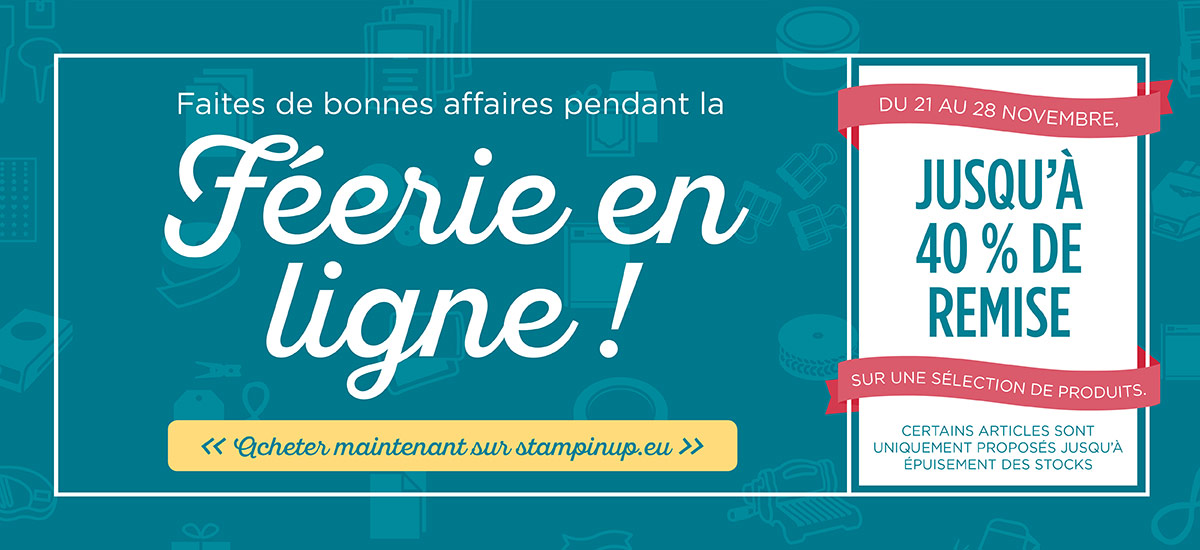 Par Roseline http://roseline-scrap.over-blog.comPromotions du 21 au 28 novembre : des articles en réduction (commandables dans la limite des stocks)Et Aussi des promotions qui ne durent que 24 heures :Le 21 et le 28 novembre : des réductions qui ne durent que 24 heuresPromotions du 21 novembre (pas le 22 ni le 23, uniquement le 21 novembre)  . prix affichés après réduction 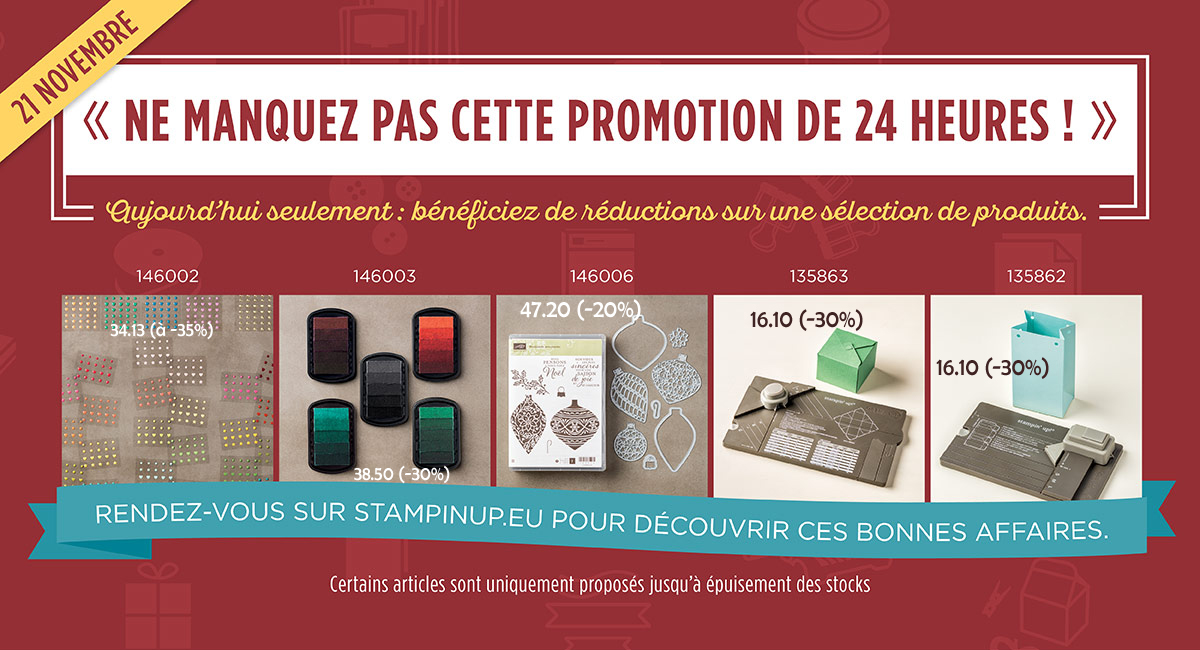 Promotion flash du 28 novembre (uniquement le 28)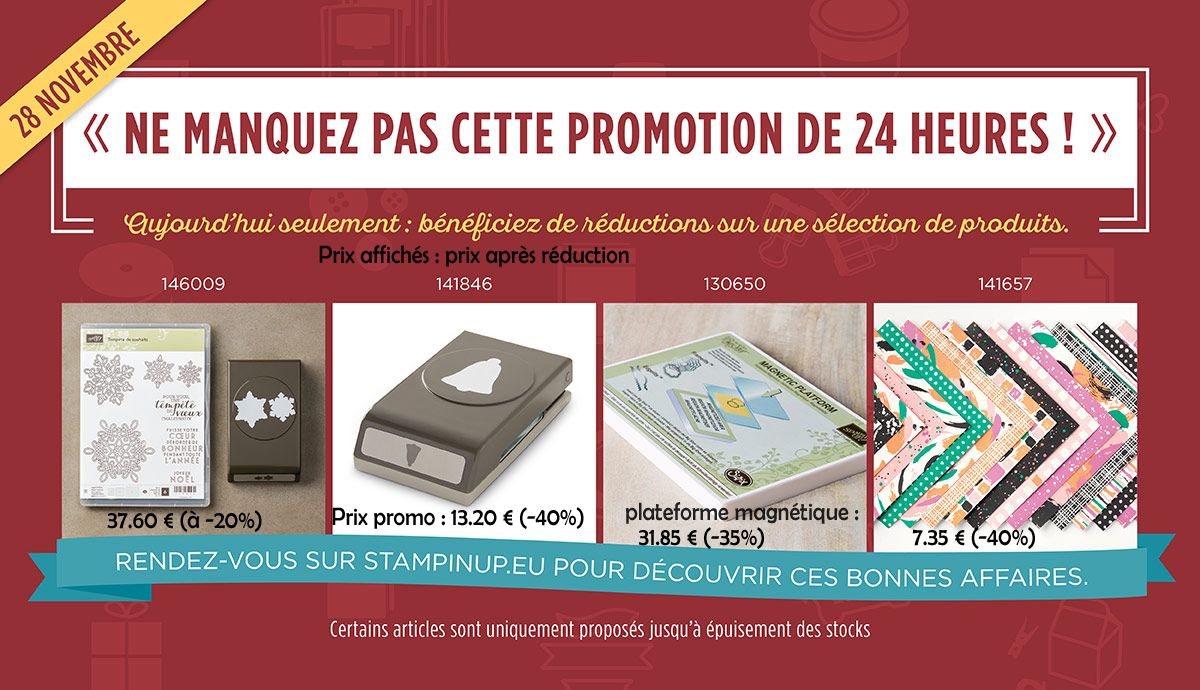 PROMOTIONS DU 21 AU 28 NOVEMBREQUELQUES ARTICLES A -10 % (je ne les ai pas tous mis, voir la liste en pdf)ARTICLES A -20 % (voir liste complète via le blog) . Prix affichés après réductionARTICLES à -30 % (voir le blog pour voir la liste complète)Prix après réduction de 30%ARTICLES A -40%Prix après réduction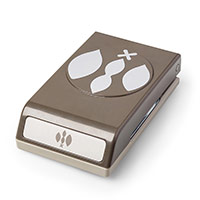 Perforatrice fleur en kit (pour fleur poinsettia et autre)19.80 après réduction de 10%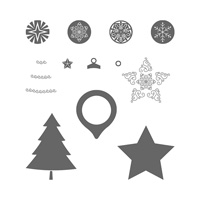 Festive season22.50  après réduction de 10%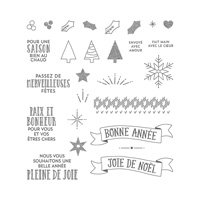 Cousus avec joie22.50  après réduction de 10%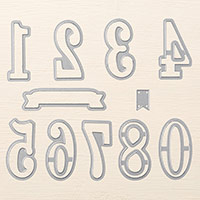 Dies grands chiffres30 €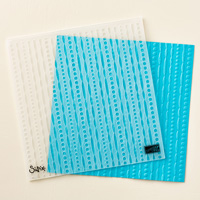 Grand plioir8.40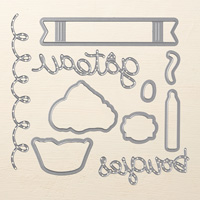 Dies gateau (en français)26.40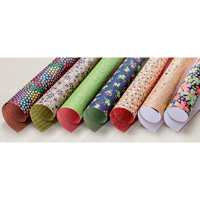 Papier affectueusement 12 feuilles12.60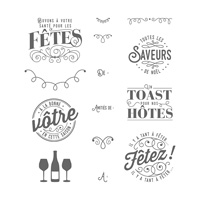 Saison pétillantes18.40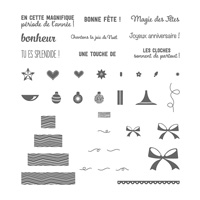 Parsemés de bon voeux20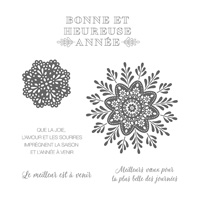 médaillons19.20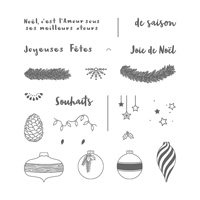 Tampons conifères16.80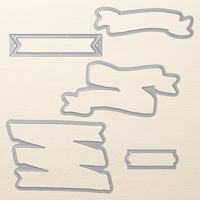 Dies banderoles26.40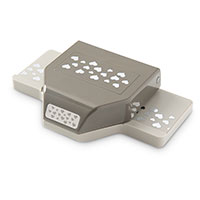 coeurs18.90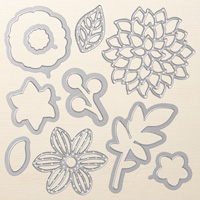 Fleurs de mai26.25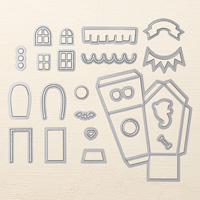 Dies (pour faire des maisons 3D)32.20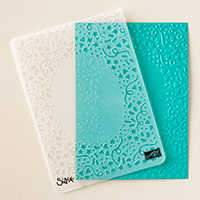 6.30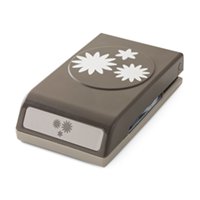 3 fleurs15.40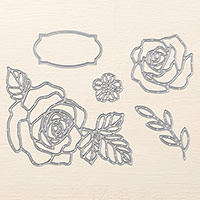 roseraie26.25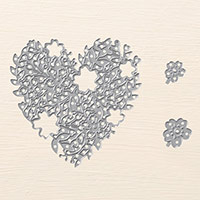 Cœur en éclosion21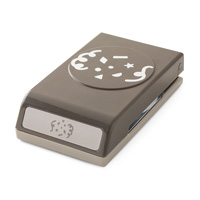 cotillons15.40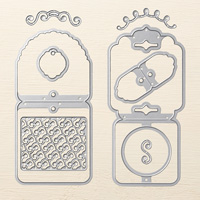 etiquettes26.25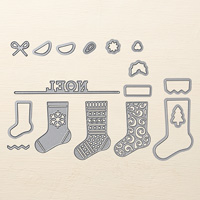 Chaussettes noel25.20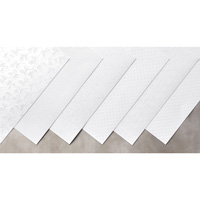 Papier spécial givre11.03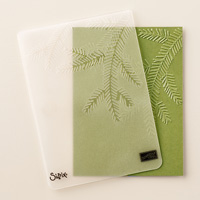 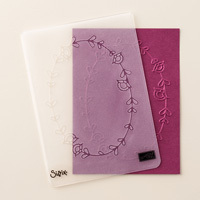 6.30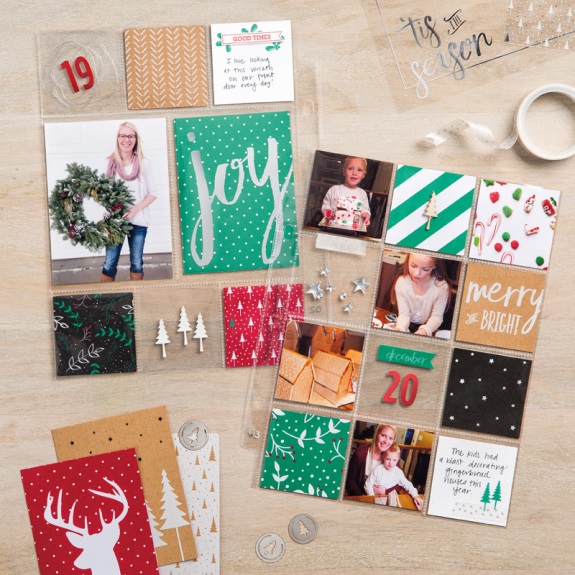 Etiquettes project life9.45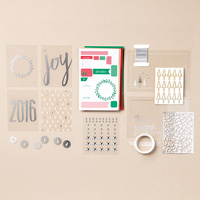 Accessoires et 9 tampons en français15.40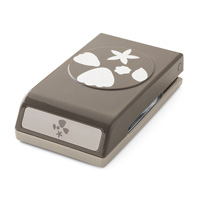 Perforatrice fleur en kit (pour jolies fleurs 3d)13.20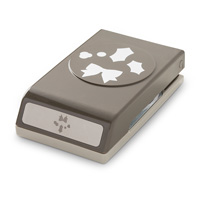 Baie de houx13.20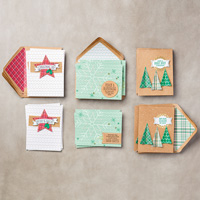 Kit 18 cartes et enveloppes17.55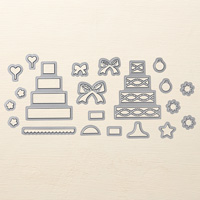 Formes creuset19.80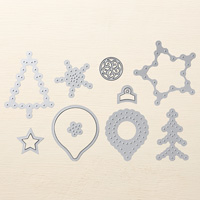 Couture festive18.90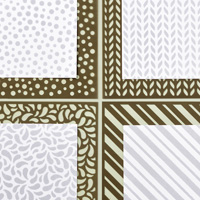 Pochoirs4.50 les 4